КАРАР                                                            РЕШЕНИЕОб отмене решения № 347 от 01.12.2010года Совета сельского поселения Зириклинский сельсовет Совет сельского поселения решил: Об отменить решение № 347 от 01.12.2010года Совета сельского поселения Зириклинский сельсовет      Глава сельского поселения       Зириклинский  сельсовет:                                                                        Р.С.Игдеев          С. Зириклы        17.08.2011г           № 58  Башкортостан РеспубликаһыШаран районымуниципаль районыЕрекле ауыл Советыауыл биләмәһеЕрекле ауылы, тел.(34769) 2-54-46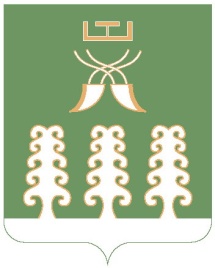 Республика БашкортостанМуниципальный районШаранский районСовет сельского поселенияЗириклинский сельсоветс. Зириклы, тел.(34769) 2-54-46